ПРОЄКТ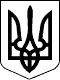 КАБІНЕТ МІНІСТРІВ УКРАЇНИ ПОСТАНОВА від ___________ 2020 р. № ____Київ Про внесення змін до деяких постанов Кабінету Міністрів України Кабінет Міністрів України постановляє: Внести до постанов Кабінету Міністрів України зміни, що додаються.Прем’єр-міністр України                        Денис ШМИГАЛЬ